Squirrels HomeworkMaths Please answer the questions below:1. Look at the towers below and count how many is in each one, then answer the questions underneath: 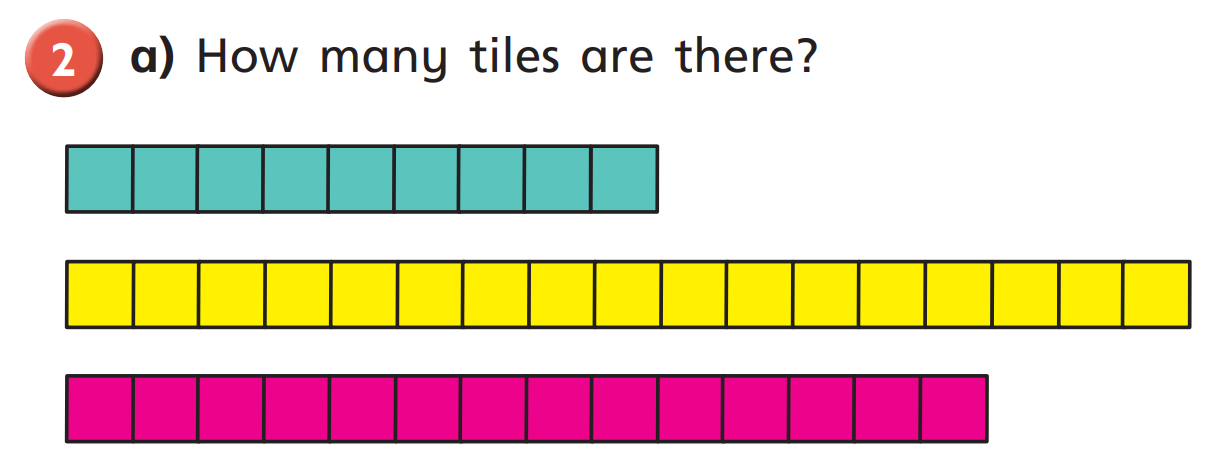 Which number is the smallest? Which number is the greatest?Please write the numbers from greatest to smallest. 2. 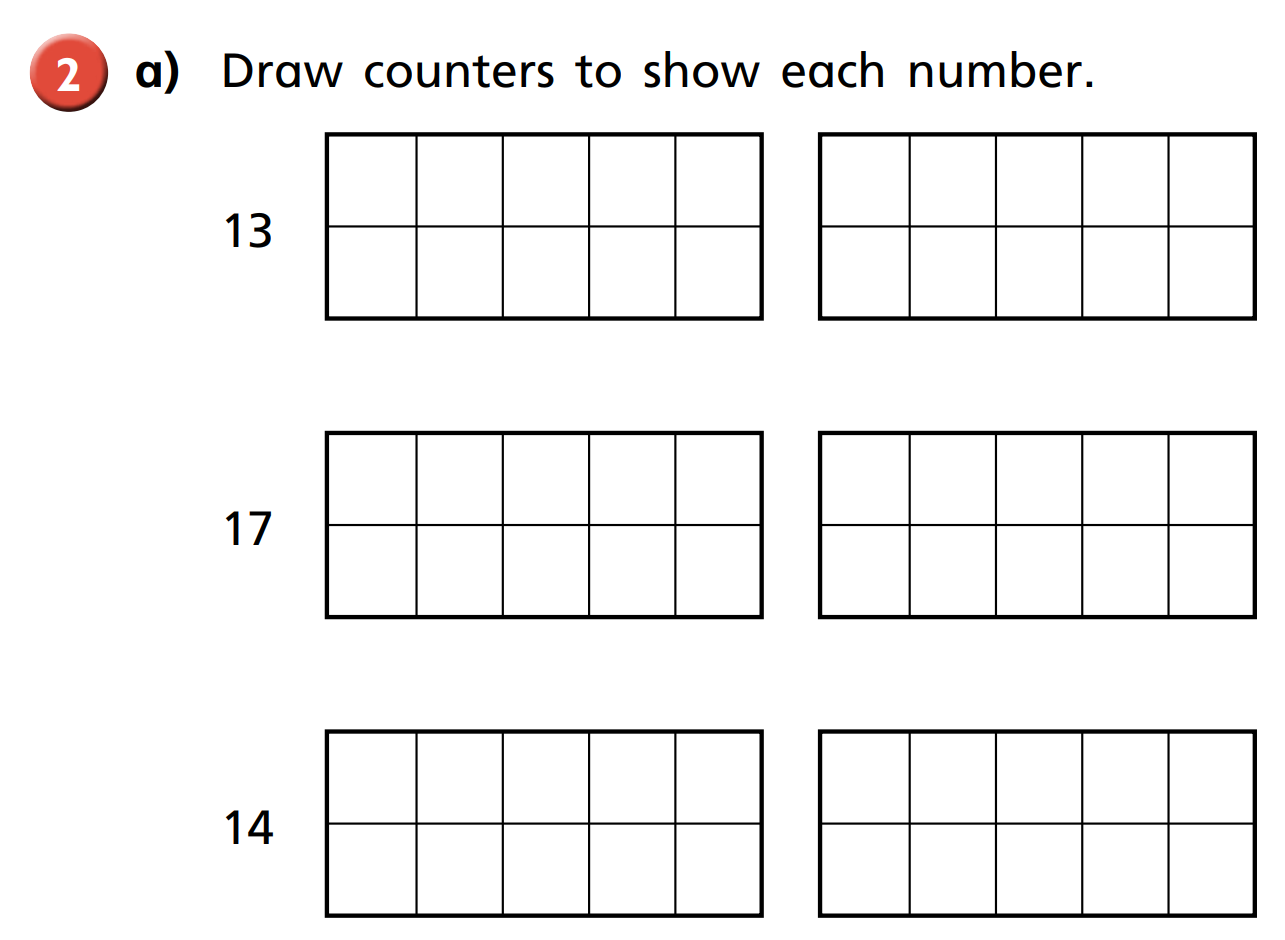 Write the numbers in order starting with the smallest. Write the numbers in order starting with the greatest. What do you notice? 3. Fill in the missing phrase: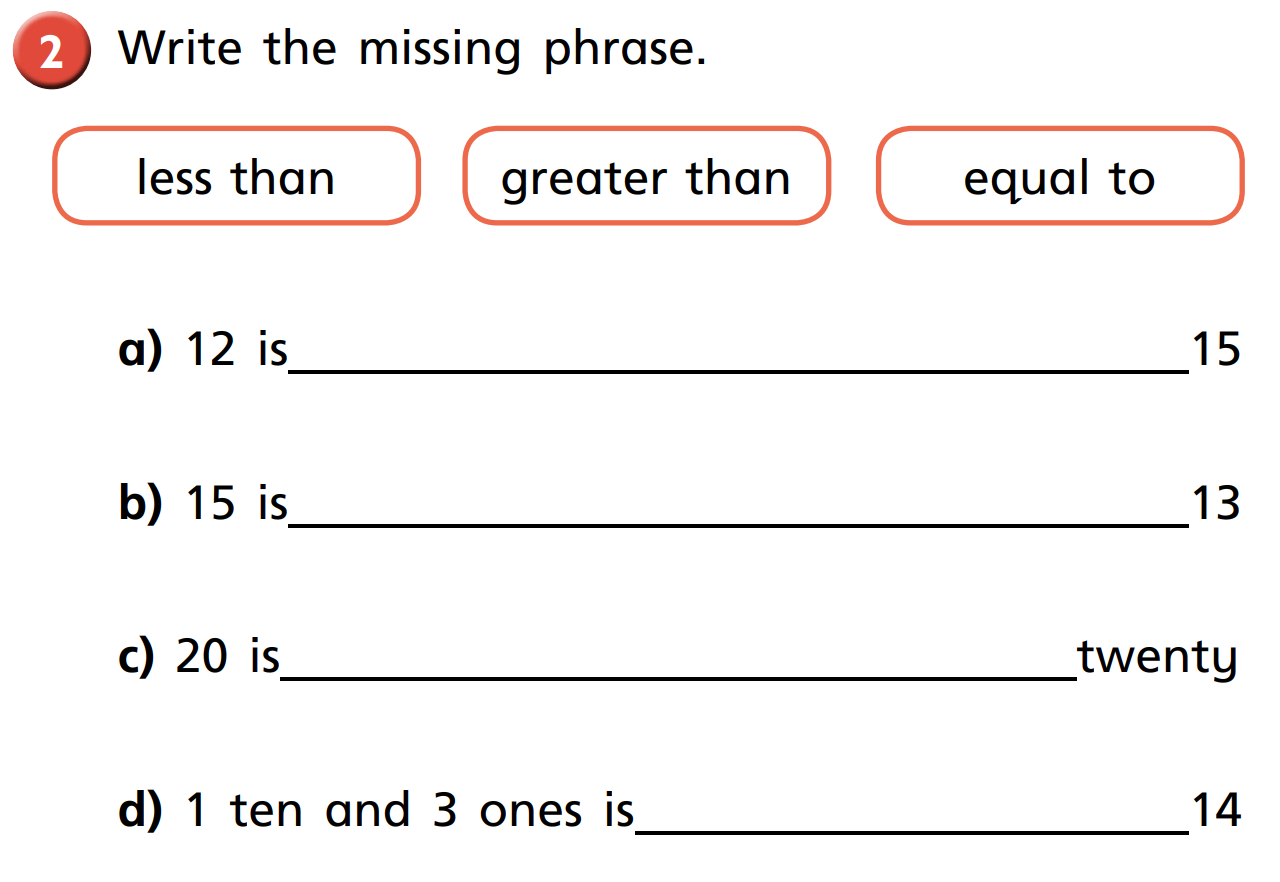 Recap: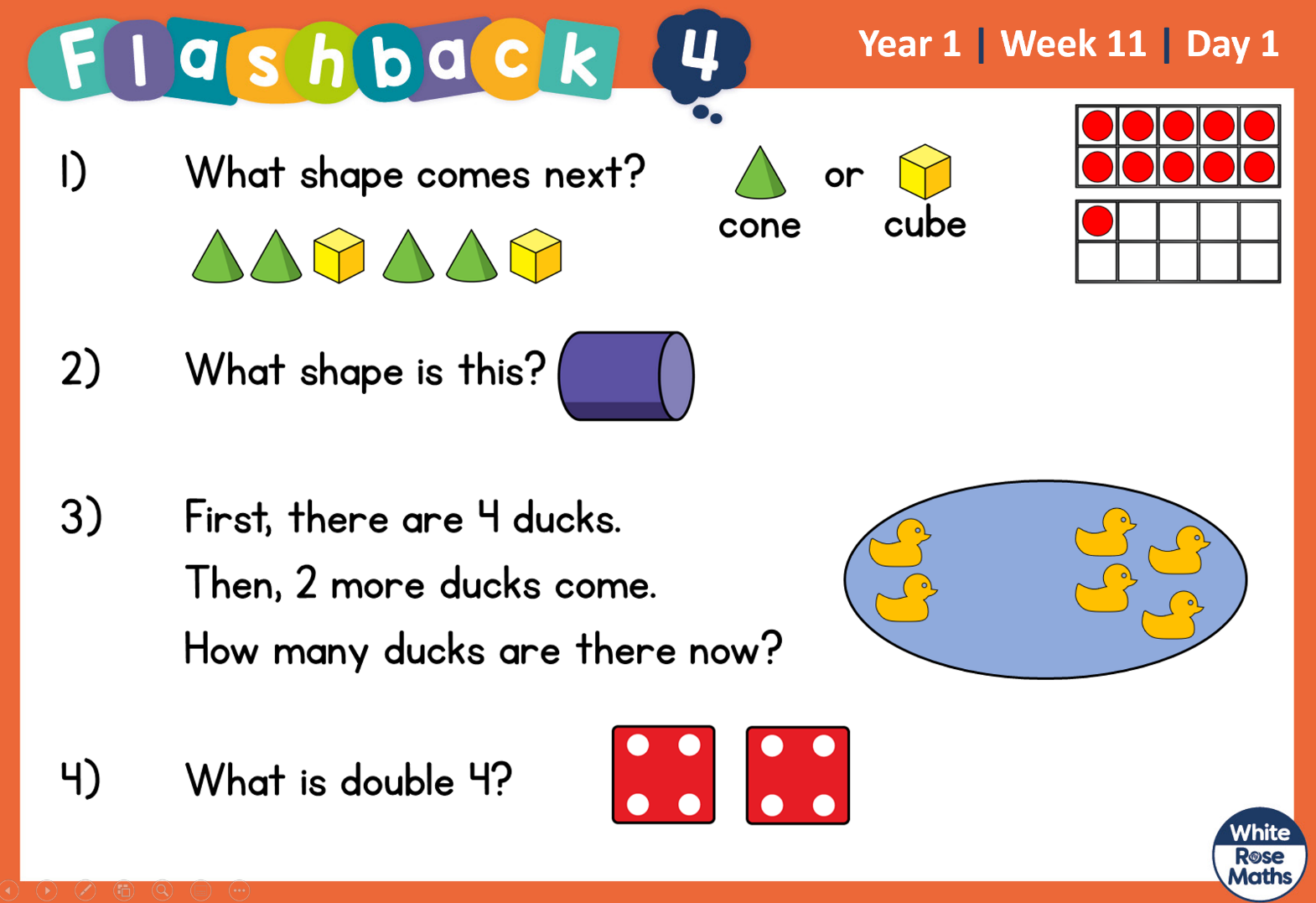 